МУНИЦИПАЛЬНОЕ БЮДЖЕТНОЕ ДОШКОЛЬНОЕ ОБРАЗОВАТЕЛЬНОЕ УЧРЕЖДЕНИЕ«Центр развития ребенка - детский сад № 32 ». Рязань ул. Павлова,  28Тел.25-46-19, 25-21-19, факс 25-21-19, E-mail: ds32 ryazan@ryazangov.ru.Анализ  деятельностиза 2021 - 2022 учебный год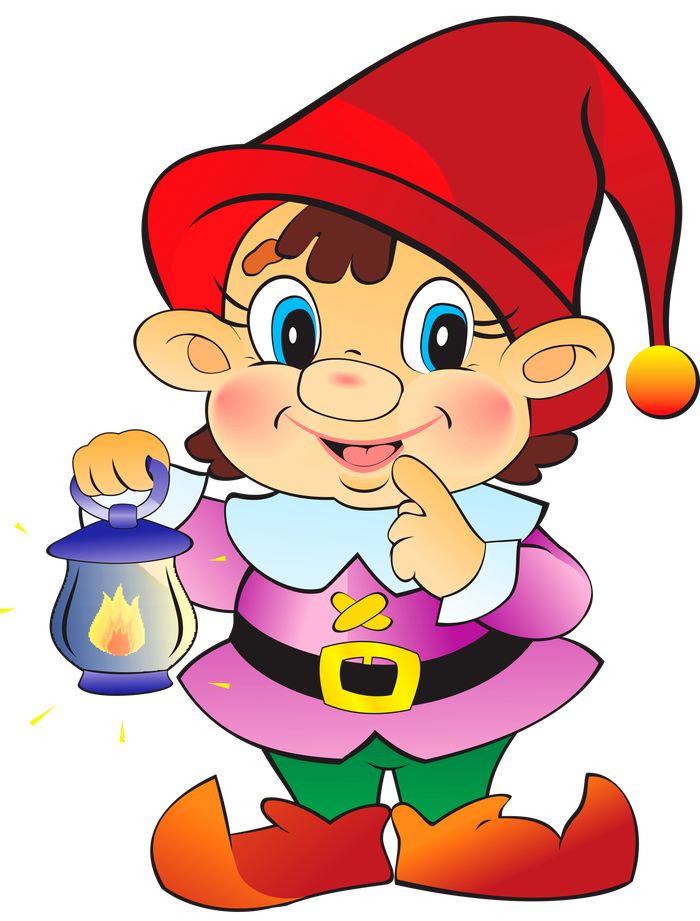 Информационная справкаМБДОУ «Центр развития ребенка -детский сад №32» расположен по адресу: 390000,г.Рязань, ул. Павлова, дом 28.МБДОУ предоставляет услуги по дошкольному образованию и воспитанию детей в возрасте от 3 до 7 лет. Режим работы с 7.00 до 19.00.Функционирует шесть групп, из которых: 3 - коррекционные  группы для детей с ТНР, 3- общеобразовательные, общей численностью 202 ребёнка.Детский сад имеет функциональные помещения:- групповые и спальные комнаты для детей;- кабинет заведующего, методический кабинет, кабинет для бухгалтерии; четыре логопедических кабинета, кабинет педагога-психолога;- медицинский и процедурный кабинеты с необходимым медицинским оборудованием;- спортивный и музыкальный залы, оснащённые оборудованием для двигательной и игровой активности, спортивным и музыкальным инвентарём;- бассейн;- зимний сад;- этнографический музей «Родник истории»;- пищеблок, прачечная, кладовая.ДОУ отвечает всем гигиеническим и санитарным требованиям: к условиям и режиму воспитания и обучения детей, санитарно-гигиеническому состоянию, температурному и световому режимам. Здание снабженосистемой центрального отопления, вентиляцией, водопроводом. Всё эксплуатационное оборудование ДОУ находится в исправном рабочем состоянии.Прилегающая территория и входы просматриваются камерами видеонаблюдения.Прогулочные участки закреплены за группами по возрастам. Они оборудованы всеми необходимыми игровыми конструкциями, оснащены оборудованием для спортивных игр, переносными играми для двигательной активности детей. Организация среды на участках обеспечивает экологическое воспитание и образование детей (огород, цветники, клумбы).Раздел 1Структура содержания образования в ДОУС целью приоритетного интеллектуального развития воспитанников в учреждении используются следующие программы, обеспечивающие выполнение требований федерального государственного образовательного  стандарта:Комплексная - Основная образовательная программа МБДОУ «Центр развития ребенка -детский сад №32»Парциальные программы и технологии:- «Развитие речи детей дошкольного возраста» под редакцией О. С. Ушаковой, Т. И. Петровой, Е. С. Петровой;- «Развитие речи в детском саду» В.В.Гербовой;- Программы дошкольных образовательных учреждений компенсирующего вида для детей с нарушениями речи «Коррекция речи» под редакцией Т.Б. Филичевой, Г.В. Чиркиной и др.;- «Формирование элементарных математических представлений в детском саду» (учебно-методическое пособие)   И.А.Пономаревой, В.А.Позиной;- «Математика в детском саду» В. П.Новиковой;- Программа по изобразительной деятельности «Живопись. Графика. Лепка» под редакцией Н. Е. Михайловой, Т. С. Комаровой;-«Изодеятельность в детском саду» Т.С.Комаровой;-«Конструирование из строительного материала» Л.В.Куцаковой;-«Ознакомление с предметным и социальным окружением» О.В.Дыбиной;- «Ознакомление с природой в детском саду» О.А.Соломенниковой;- «Развитие игровой деятельности» Н.Ф.Губановой;- «Физкультурные занятия в детском саду» Л.И.Пензулаевой;       - «Сказка о музыке. Музыкальные инструменты»Радыновой О.П.;,    - «Мир без опасности»  Лыковой И.А.;        - «Формирование культуры безопасности у детей от  3 до 8 лет»        Тимофеевой Л. Л. Парциальные программы регионального уровня:- «Нетрадиционные способы изображения как средство развития творчества дошкольника» под редакцией Макаровой Н.А.;- Авторские исследования педагогов МБДОУ «Центр развития ребёнка - детский сад № 32»: Е. В. Алейкиной, Т.А. Чижиковой, Н.А. Макаровой,  Т.Л. Патрушевой, О.В. Ермаковой (экологическое воспитание, изобразительная деятельность, развитие речи, логопедия, театрализованная деятельность, музыкальное воспитание, физическая культура).Для программно-методического обеспечения инновационно-поискового процесса мы используем ряд других программ. Это:«Обучение дошкольников грамоте» (методическое пособие)  Л.Е. Журовой, Н.С. Варенцовой;Программа «Основы безопасности детей» под редакцией Н. Авдеевой, Р. Стрелкиной, О. Князевой;Методика экологического воспитания «Наш дом - природа», «Юный эколог» под редакцией Н.А. Рыжовой, С.Н. Николаевой;Цикл познавательных занятий «Познай себя»: «Я узнаю себя», «Мой организм», «Знакомство с родным краем, знакомство с историей»  О.Л. Князевой, М.Д. Маханова;Модульный принцип педагогического процесса в ДОУ. Методическое пособие - А.И. Ивановой;Занятия по ТРИЗ в детском саду  С.И.Гин.Раздел 2Выполнение годовых задачЦель педагогической деятельности - повышение качества образования в МБДОУ. Совершенствование образовательной среды в условиях реализации ФГОС ДО, обеспечивающей гармоничное развитие каждого ребёнка в соответствии с его индивидуальным потенциалом.Воспитательно-образовательному процессу МБДОУ «ЦРР - детский сад № 32» за 2021-2022 учебный год можно дать статус «достижения положительных результатов осуществления образовательной стратегии», включающей в себя цели функционирования ДОУ, принципов отбора и конструирования содержания образования, а также взгляда на детей и их родителей как участников воспитательно-образовательного процесса.Воспитательно-образовательный процесс организовывался с учётом современных  тенденций обучения и воспитания. Реализовывались задачи  Основной образовательной программы и большое внимание уделялось  перспективному решению задач по переходу на более эффективные приёмы планирования  содержания деятельности детей и педагогов. Педагогический коллектив работал  достаточно успешно и основой организации педагогического процесса стало психологически бережное отношение к личности ребёнка, уважение в нём человека.  Каждому ребёнку была предоставлена возможность реализовывать свои творческие возможности: фантазировать, думать, познавать законы  в интересной игровой форме; развивать коммуникативные умения (способность свободно общаться и высказывать свою мысль); познавательный интерес и активность.Коллектив продолжил активно внедрять инновационные  формы, методы и приёмы работы. Сотрудничество всех специалистов педагогического пространства позволило получить  результаты, которые дали возможность увидеть, что каждому дошкольнику были созданы условия для наиболее полного раскрытия и реализации его неповторимого, специфического возрастного потенциала.При выборе направления  работы на  2021-2022 учебный год учитывалось следующее:- содержание Федеральных государственных образовательных стандартов дошкольного образования;- социальный заказ города;-инновационные подходы в организации деятельности;- итоги деятельности ДОО за предыдущий учебный год;- приоритетные направления деятельности управления образования и молодежной политики администрации г. Рязани и образовательных учреждений.Коллектив педагогов создал условия для реализации Основной образовательной программы МБДОУ «ЦРР - детский сад № 32», развития детского сада, его традиций, достижений, возможностей, в соответствии с запросами основных социальных заказчиков - родителей.Реализовывались  следующие задачи:1.  Продолжить создавать условия для педагогических работников для использования в работе современных образовательных ресурсов формирования воспитательной среды, обеспечивающей развитие личностных компетенций воспитанников,  в т.ч. для детей с ОВЗ, создание благоприятного эмоционального климата для  успешного сопровождения реализации  содержания Основной образовательной программы МБДОУ «ЦРР - детский сад № 32» на основе  федеральных  государственных образовательных стандартов и переход на реализацию индивидуальных учебных планов, используя  проектную  деятельность. 2. Обеспечить повышение качества  воспитательно-образовательного  процесса  по обновлению методов обучения и воспитания, образовательных технологий, направленных на обеспечение 100% освоения воспитанниками базовых навыков и умений: -  совершенствовать систему управления воспитательно-образовательным процессом в контексте с ФГОС ДО;-  совершенствовать условия оздоровительно-воспитательной работы  для психофизического благополучия детей в ДОО и семье;- постоянно использовать здоровьесберегающие технологии обучения и воспитания, продолжать развивать у детей привычку думать и заботиться о своем здоровье.3. Совершенствовать  реализацию  дополнительных платных образовательных услуг на основе оптимизации ресурсов ДОУ.4. Продолжить дальнейшее совершенствование системы гражданско-патриотического   воспитания детей:- повысить уровень качества сотрудничества и преемственности в вопросах   гражданско-патриотического воспитания между педагогами и родителями.   В 2021-2022 учебном году коллектив МБДОУ работал над решением следующих приоритетных направлений:Интеграция оздоровительной учебно-воспитательной системы и условий  обеспечивающих безопасность образовательного процесса, здоровьесбережения  воспитанников МБДОУ;Обеспечение высокого уровня воспитания и образования дошкольников (создание условий для обеспечения готовности старших дошкольников к обучению в школе).Научно-методическое и кадровое обеспечение учебно-воспитательного процесса.Взаимосвязь МБДОУ и семьи для создания оптимальных условий развития ребёнка.Обеспечение инновационного характера образования в соответствии с требованиями общества и государства.Оптимизация системы планирования воспитательно-образовательного процесса в соответствии с ФГОС ДО.Для их решения были  проведены 4 педагогических  совета при личном присутствии педагогов в ДОУ:Установочный: «Новые горизонты в работе педагогического коллектива ДОУ».              2)  Педагогический совет на тему: «Условия для совершенствования познавательно - интеллектуальной деятельности детей  дошкольного возраста путем развития креативного потенциала педагогических кадров» 3)Педагогический совет на тему: «Основные направления воспитательно-образовательной деятельности по патриотическому и социально-нравственному направлению воспитания в условиях ДОУ»Педагогический совет (итоговый) на тему: «Педагогическая ярмарка наших достижений»Проведены семинары: «Дошкольное образование как базис
формирования функциональной грамотности
дошкольника»«Развитие творческих способностей детей дошкольного возраста и эмоционально-познавательной сферы через театрализованную деятельность детей»Организационно-педагогическая работа с детьми:Дни открытых дверей;День Знаний. Праздник «Рады встрече  после  лета…»; «Знакомство с Гномиком» (для детей нового набора);«Праздник мяча» (физкультурно-оздоровительный праздник на улице);Осеннее развлечение «Грибная поляна»;Спортивный праздник «До свидание, осень»;Новогодние праздничные мероприятияКарнавальное представление в театрализованной студии «Зазеркалье»;Конкурс - Галерея совместного творчества родителей и детей «Мастерская Деда Мороза», «Новогодняя игрушка своими руками»;Ко  Дню Защитника Отечества музыкально-спортивный праздник «Служу Отечеству!»;Детский мюзикл «Сказка про Непослушного Огурчика»;Музыкально-театрализованное представление «Здравствуй, масленица!»;Праздничные  мероприятия, посвящённые Международному женскому дню «Моя мамочка самая лучшая!»; «1 апреля - день смешных игр и развлечений!»;Народные православные традиции: Пасха - главный православный праздник; Проект «День Победы - Слава Ветеранам!» в честь 77-годовщины Победы в Великой Отечественной войне совместно с АО  «Государственный Рязанский приборный завод»;Акция ко Дню Победы «Голубь мира!»;Выпускной бал «Лучше всех!»; Праздник, посвященный 1 июня «Пусть лето смеется громко…»;Акция, посвященная Дню России «Триколор»Результаты участия в конкурсах:XVI  открытый городской фестиваль – конкурс «Рождественские заморочки», 1 место;Городская акция Госавтоинспекции «Заботливые руки», участники;Городской смотр – конкурс «Праздник к нам приходит»;VIII Всероссийский ежегодный конкурс – рисунков «И снова в сказку!»;V открытый фестиваль – конкурс детских и юношеских театральных коллективов «Рождественские сказки», лауреаты 1 степени;Городская выставка – конкурс декоративно – прикладного творчества, участники;Природо–охранная акция «Столовая для пернатых», участники;XVII открытый городской фестиваль-конкурс народного творчества «Масленица – 2022», лауреаты 1 степени;X открытый городской конкурс-фестиваль театральных коллективов «Театр, где играют дети», диплом за костюмы;IX городской конкурс чтецов «Весенние проталины», участники;Фестиваль-конкурс по хореографии и танцевальным направлениям «Космические огни», лауреаты 2 степени;Международный фестиваль – конкурс «Таланты мира», лауреаты 1 степени;Международный фестиваль – конкурс «Сияние – 2022», лауреаты 2 степени;Всероссийский патриотический конкурс «Сыны и Дочери Отечества», лауреаты 3 степени;Международный творческий конкурс «Наследники Победы – 2022», 1 место;Первый открытый дистанционный семейно-досуговый конкурс песен военных лет «Споёмте, друзья», 1 место;Международный фестиваль – конкурс «Сияние 2022», лауреаты 2 степени;                   -     Всероссийский творческий конкурс детских рисунков «Весеннее настроение», 1 место;                   -      Международный фестиваль – конкурс "ФЕЕРИЯ" - лауреат 2 степени                -     Международный кастинг конкурс "ТРИУМФ" - лауреат 3 степени                -    Международный фестиваль искусств и творчества "ВЕТЕР      ПЕРЕМЕН" - лауреат 2 степени;                -    Всероссийский конкурс искусств "АРТ - ДЕРЖАВА" - лауреат 2 степени         Педагогический коллектив принимал участие в проведении педагогической практики  студентов  Рязанского педагогического колледжа.Значительно повысился уровень методической активности: педагоги работали над реализацией Основной образовательной программы, много внимания уделяли самообразованию, разрабатывали новые сценарии праздников, составляли картотеки игр, статей и многое другое.   Дополнительное образованиеВ ДОУ с 05.11.2015 года оказываются платные услуги художественно - эстетической направленности «Музыкальный театр» (заключено 65 договоров), «Изобразительная деятельность» (55 договоров), индивидуальные логопедические занятия (заключено 24 договора),      гуманитарной направленности «Обучение чтению» (51 договора) и физкультурно-оздоровительного направления «Обучение плаванию» (61 договоров). По всем направлениям разработаны и адаптированы программы.В основу организации дополнительных платных образовательных услуг положены принципы адекватности и предпочтения детьми различных видов деятельности, возрастные особенности детей.Результатом деятельности предоставления дополнительных образовательных  платных услуг стали следующие мероприятия с учётом санитарно-эпидемиологических ограничений:По обучению плаванию- показ занятия для родителей.Театрализованная деятельность - показ спектаклей (видео): дети средней  группы показали спектакль «Теремок на новый лад», старшей группы - «Котята-Поварята», «Теремок»,подготовительной  -  «Сказка про непослушного огурчика».Нетрадиционные способы рисования - оформленные выставки детских работ на следующие темы: «Весенний калейдоскоп»,  «Весёлые игрушки», «Натюрморт», «Путешествие по Африке», «Милым женщинам», «Зимушка  хрустальная», «По морям, по волнам…», «Братья наши меньшие», «Летние мотивы». Итоги  индивидуальных занятий с логопедом  были обсуждены с каждым родителем отдельно  и проведены консультации с предложениями и рекомендациями по закреплению полученных результатов.Результатом работы по обучению чтению стало  занятие (видео)  для родителей с целью показа достигнутых успехов. Все дети получили необходимый объём знаний и умений в области овладения чтением.Итоговые данные показывают, что основные годовые задачи были выполнены в полном объёме. Раздел 3Коррекционная работаКоррекционная работа в течение года строилась в соответствии с ООП МБДОУ «ЦРР - детский сад №32» с опорой на «Программу логопедической работы по преодолению общего недоразвития речи у детей» авторов Филичевой Т.Б., Чиркиной Г.В. и др., а также методические разработки Нищевой Н.В., Бардышевой Т.Ю., Фадеевой Ю.А., Громовой О.Е., Картушиной М.Ю.. За учебный год в МБДОУ были проведены следующие виды работ:- обследование детей;- индивидуальные консультации для родителей и детей по проблемам;- участие и поведение родительских собраний;- исправление звукопроизношения, развитие фонематического восприятия, совершенствование лексико-грамматической стороны родного языка, связной речи, формирование слоговой структуры слова;- формирование логопедических групп на учебный год.В период с 1 по 15 сентября 2021 года было проведено  обследование детей средних групп, отобраны с диагнозом ФФНР для занятий на логопункте,  в  остальных группах для уточнения диагноза ТНР и соответствие протоколам ПМПК.       На фронтальных, подгрупповых и индивидуальных занятиях велась систематическая коррекционная работа по следующим направлениям:- развитие активной подражательной речевой деятельности,- формирование артикуляционной моторики, целенаправленной и сильной воздушной струи, - расширение, уточнение и активизация словаря по лексическим схемам,- формирование слухового и зрительного восприятия,- наращивание слоговой структуры слов,- формирование  самостоятельной фразовой речи,- развитие фонематического слуха,- развитие просодической  стороны речи,- развитие общей и мелкой моторики.       Индивидуальная работа строилась с учётом симптоматики и структуры речевого дефекта. Особое внимание уделялось произносительной  стороне речи, развитию фонематического слуха, наращиванию слоговой структуры слов.       Для мониторинга речевого развития дошкольников учителя-логопеды проводили входную и итоговую диагностику. Обследование состоит из пяти блоков, направленных на исследование:- уровня фонематического восприятия;- уровня связной речи;- словаря детей;- грамматической стороны речи;- состояния звуковой стороны речи.        Итоговое обследование показало, что у большинства дошкольников, посещавших логопедические занятия, повысился уровень овладения компонентами языка.В соответствии с годовым планом работы, с педагогами детского сада учителя-логопеды проводили консультации по вопросам планирования работы по развитию речи детей с учётом возрастных норм и лексических тем, оказывали систематическую помощь воспитателям групп в организации индивидуальной и групповой работы по развитию речи.        Анализ индивидуальных логопедических занятий выявил, что учителя-логопеды постоянно включают разнообразные упражнения на развитие физиологического и речевого дыхания. Решая коррекционные задачи, параллельно выполняются и общеоздоровительные, помогающие правильному физиологическому дыханию через нос, предупреждая охлаждение дыхательных путей через рот на прогулках в холодный период, что также является составляющим звеном закаливания детского организма. Учителя-логопеды используют на своих занятиях интересные нестандартные пособия, при этом учитывают индивидуальные возможности детей.        В группах создана коррекционно-развивающая среда, которая позволила воспитателям во второй половине дня проводить с детьми индивидуальные и подгрупповые занятия на повторение и закрепление пройденного материала. Задания выполнялись по тетради взаимодействия между логопедом и воспитателем.       За год было проведено оснащение логопедических кабинетов новыми методическими пособиями в соответствии с ФГОС ДО. Подобраны и оформлены дидактические пособия. Значительно расширены картотеки демонстрационных картинок, речевого материала, артикуляционных, пальчиковых и дыхательных гимнастик. Подобраны различные предметы для отработки правильного речевого дыхания       Учителя-логопеды принимали активное участие в обсуждении всех вопросов на педагогических советах, принимали  необходимые корректировки  для более эффективного подхода в организации деятельности педагогов по коррекционной работе.       В течение года проводилась активная работа с родителями: консультации, собрания. Родители привлекались к коррекционно-развивающей работе через систему домашних заданий по отработке правильного звукопроизношения, развитию артикуляционной моторики, обогащению словаря, что позволило им принимать активное участие в данной деятельности.        Таким образом, годовой план организационно-методической и коррекционно-развивающей работы и все поставленные задачи повышения эффективности коррекционной работы в учебном году выполнены в части до карантинных мероприятий.Раздел 4Работа с педагогическими кадрамиВысокие результаты нашего коллектива определяются творческим потенциалом педагогов. Педагогический процесс был построен с учётом индивидуальных особенностей детей, личностно-ориентированного подхода к ним, умело использовались методические и программные материалы, основанные на внедрении ФГОС ДО. В полной мере реализовывались права педагога на выбор средств, методов и приемов работы. Планирование воспитательно-образовательного процесса продолжили осуществлять на электронных носителях.В ДОУ за последние годы комплекс различных условий (нормативно-правовых, административных, социокультурных) сложился в определённую систему, позволяющую детскому саду реально осуществлять реформу своей деятельности. Произошли изменения в стратегии управления ДОУ, появились новые механизмы финансирования, заставляющие искать дополнительные финансовые и социокультурные ресурсы.Коллектив ДОУ сплочённый, дружный, работоспособный, инициативный. Успешно получили первую квалификационную категорию воспитатель Гармаш А.Н. и  высшую квалификационную категорию воспитатель Пичугина Н.П.,       Богомолова А.В. Вся работа администрации была направлена на совершенствование профессионализма, раскрытие и повышение творческого потенциала педагогов, а эффективной работе коллектива способствовала модернизация перспективных направлений работы, освоение новшеств, реализация творческого потенциала в инновационном процессе. Наша работа несёт в себе дыхание времени и видоизменяется в соответствии с развитием науки, с учётом социально-экономического развития города и области. Созданы творческие группы педагогов, объединяющие их по профессиональной деятельности. Воспитатели проводят совместные занятия, разрабатывают общую стратегию работы с детьми. В 2020-2021 учебном году педагоги активно участвовали в методической работе учреждения, готовили выступления по новинкам педагогической литературы,  обзор профессиональных журналов, выступали на конференциях и совещаниях.        Данная работа с кадрами нацеливает педагогов на осуществление полного перехода на позиции личностно-ориентированной педагогики, на сохранение лучших традиций дошкольного образования и  успешную реализацию  федерального  государственного образовательного  стандарта дошкольного образования.Раздел 5Обеспечение здоровья и здорового образа жизниДля решения поставленных задач в детском саду проводилась систематическая планомерная работа.Были созданы определённые условия для охраны и укрепления здоровья детей, их физического и психического развития. Это традиционные формы и методы оздоровительной и профилактической помощи детям.Медицинское обслуживание осуществляют врач, старшая медсестра. В течение учебного года проводилась оздоровительная работа, которая включала: закаливание, витаминотерапию, комплекс профилактических прививок, а также осмотр детей старшего дошкольного возраста врачами-специалистами. В течение учебного года родители получали полную информацию о лечебно-оздоровительной работе, проводимой в ДОУ, о заболеваемости детей.Анализ состояния здоровья воспитанников  Перед коллективом в плане физкультурно-оздоровительной  работы ставились следующие задачи:осуществлять закаливание путём оздоровления: проводить диагностику физической подготовки;продолжать обучать плаванию;рационально организовывать двигательную активность в течение дня;уделять достаточно внимания ребёнку в период адаптации в ДОУ;проводить строго в соответствии с методикой физкультурные занятия, игры, развлечения, спартакиады, прогулки на свежем воздухе, дни здоровья;продолжать создавать санитарно-гигиенический режим соответственно требованиям Госсанэпиднадзора.       Работа по сохранению и укреплению здоровья детей дала положительные результаты. Численность детей постоянно держится в режиме стабильности - 202 человека. Выполнение дето-дней за учебный год составляет 29984 единиц на 2020-2021 учебный год, индекс здоровья сохраняется с 0,21 до 0,26, на данный момент индекс здоровья составляет 25,5. Средняя посещаемость одним ребёнком составляет 154,6 дней. Это 64,1 % от годового плана посещения. Постоянно проводился анализ заболеваемости. Медицинская сестра принимала участие в родительских собраниях, проводила индивидуальные консультации, оформляла стенды с медицинской информацией: «Питание ребёнка и его здоровье. Советы родителям», «Закаливание, начатое с детства, гарантия здоровья на всю жизнь!»Организация работы по охране жизни и здоровья детейОрганизационные мероприятия:- проверено санитарное состояние групп перед набором детей;- регулярное ведение медицинской и отчётной документации;- оформление медицинских карт для поступления в школу.2. Лечебно-профилактические мероприятия:- медицинские осмотры детей с анализом результатов данных осмотров и доведение данных до сведения родителей и воспитателей;- контроль  за физическим воспитанием;- оказание первой медицинской помощи при неотложных состояниях.3. Санитарно-противоэпедемические мероприятия:- составление плана профилактических прививок и их проведение;- обследование на энтеробиоз;- осмотр на педикулёз;- работа по профилактике туберкулёза;- выявление и изоляция инфекционных больных.4. Санитарно-просветительская работа:- работа с родителями;- работа с сотрудниками;- работа с детьми.Качество питанияОрганизация рационального питания детей - важный участок в работе нашего учреждения. Пища для детей готовится  разнообразная, хорошо приготовлена, содержит все необходимые для роста и развития детского организма вещества, распределяется в соответствии с режимом дня детского сада.В ДОУ проводится:- проверка качества продуктов, поступающих на пищеблок, контроль засоблюдением условий хранения и срокам их реализации;- составление меню, ежедневный контроль за физиологической полноценностью пищи;- контроль за закладкой  продуктов при приготовлении пищи и выходом блюд;- контроль  за правильностью технологического процесса;- контроль  за доброкачественностью готовой пищи, её раздачей и соблюдением обьёмопорции с учётом возраста детей;- контроль  за процессом принятия пищи в группах;- анализ питания (соотношение углеводов, жиров, белков, калорийности);- ежедневный контроль за выполнением утвержденного набора продуктов;- ведение документации по питанию;- участие в работе с родителями по вопросам организации питания детей в домашних условиях.Раздел 6Результаты образовательной деятельностиАнализ выполнения программыВыполнение программы: 99,9% выполненной.Уровень готовности выпускников к школеАнализ подготовки выпускников       Высокие результаты работы МБДОУ определяются и уровнем развития наших выпускников. Воспитанники подготовительных групп при поступлении в школы г. Рязани показывают хорошие результаты. В основном дети поступают в гимназические и лицейские классы, специализированные школы, школы-гимназии № 2 и № 5, лицеи № 4 и № 52.  Уровень готовности детей к школьному обучению:Высокий - 62%, Средний - 35%, Низкий - 2%            Раздел 7 Работа с родителямиВ 2021-2022 учебном году работе с семьёй уделялось достаточно много внимания. Активно использовались наглядные формы информирования родителей (стенды, консультации в родительских уголках, памятки, интересные сведения на сайте ДОУ). Интересно проходили  совместные мероприятия, в которых участвовали педагоги, родители и дети. Это спортивные праздники, просмотр отчётных спектаклей (видео),  подготовленных студией «Музыкальный театр» по предоставлению  дополнительных платных образовательных услуг, утренников (все группы). С подготовкой родителей был проведён праздник «Масленица», а именно ярмарка,  зимние соревнования  и  т.д. Сотрудничество ДОУ с родителями строится по принципу доверительного партнёрства и взаимопомощи. Педагогический коллектив учитывает предложения и пожелания родителей.Было проведено 2 общих собрания и по три родительских собрания в группах.Педагог-психолог постоянно ведёт приём родителей по интересующим их вопросам, обновляется стенд «Психолог информирует. Рекомендации родителям». Старшая медицинская сестра оформляет и обновляет  стенды с наглядной агитацией для родителей по соблюдению санитарных правил, организации питания, предупреждению разных болезней и другие.           В течение года организовывались субботники по уборке территории, подготовке здания к зиме, к приёмке детского сада в августе.          Из общего числа родителей, льготами по родительской плате пользуются  32 человека, 89 человек получают компенсацию.         В прошедшем учебном году была проведена большая работа совместно с Рязанской областной библиотекой имени М.Горького. Дети участвовали в мероприятиях, посвящённых Дню Победы - 9 мая, с чтением стихов о войне. Также принимали участие в конкурсе чтецов «Весенние проталины», организатор – Рязанская областная детская библиотека.В течение года, дети посещали музеи, театры, цирк вместе с родителями и представляли фото для выставок в группах о проведении выходных дней.Необходимо обратить внимание педагогов в работе с родителями на использование такой формы работы, как «телефон доверия».Существует проблема, препятствующая эффективной организации работы с родителями и взаимодействию с детьми: недостаток знаний родителей о социально-личностном развитии ребёнка - дошкольника; недостаточное использование педагогами форм и выбора соответствующих методов для подачи материала. Необходимо усилить работу педагогов и родителей в вопросах воспитания и развития дошкольников.Раздел 8Работа с социумомРейтинг МБДОУ в городе  высокий. Сотрудничество со многими учреждениями города (РИРО, РГУ им. С.Есенина, РПК, областная библиотека им.М.Горького, областная детская библиотека, РВВКУ им. В. Маргелова,  АПУ ФСИН РФ, Дом-музей И.П.Павлова, ГРПЗ и т. д.) показывает, насколько взаимодействие с социумом определяет объём работы. Деятельность МБДОУ проводится в единой образовательной и социокультурной системе города и области, в соответствии с программой города.Раздел 9Работа по приоритетным  направлениямСравнительный анализ за прошедший год показал, что есть существенные позитивные изменения в развитии ДОУ. Показатели инновационного потенциала соответствуют повышенному уровню. Коллектив отличает восприимчивость к новшествам, способность предвидеть ход и результаты работы, потребность в постоянном  профессиональном росте. Коррекционно-педагогический модуль детского сада действует, основываясь на результатах психологического обследования детей.  Созданы условия для проведения учебных и воспитательных мероприятий по коррекции нарушений развития у детей.Детский сад отличает позитивный опыт перспективного развития:- методы и технологии, реализуемые в ДОО, стимулируют познавательную активность детей, их воображение и творчество;- содержание предметно-развивающей среды соответствует интересам детей, она периодически изменяется, варьируется, обогащается с ориентацией на поддержание интересов детей, на обеспечение «зоны опережающего развития», на информативность и индивидуальные возможности детей и соответствию федерального государственного образовательного  стандарта дошкольного образования;- детям предоставлена возможность получения интеллектуально-познавательного развития, у них отмечается наличие упорядоченных сведений из различных областей знаний, понимание причинно-следственных связей, наличие познавательного интереса, владение основами грамоты и навыками связной речи.Итоги диагностики детей, повышение квалификации и аттестации педагогов показали, что в целом результаты работы за 2020-2021 учебный год соответствуют требованиям ФГОС  ДО.  Таким образом, можно считать, что основные направления, цели и задачи этого учебного года являются выполненными частично, в связи с обстановкой по карантинным мероприятиям.Раздел 10Итоги административно-хозяйственной работыЗа отчётный период были проведены следующие работы по развитию  и  укреплению  материально-технической базы учреждениязакуплены:- детское игровое оборудование уличное (скамейки, столики); - текстиль для детей (полотенца);- ковровое покрытие в методическом кабинете;- ремонт оборудования для пищевого блока;- театральные костюмы;- четыре баннера для утренников;- два стенда;- развивающие пособия для логопедов;- уличные пруды;- мольберты для рисования;произведён ремонт:- покрашены лестничные марши с 1 по 3 этаж; - покрашен фрагмент фасада здания, слуховые окна, оконные решётки;- покрыт лаком паркет в группах;- покрашены фонарные столбы;- покрашены стены прилегающей территории;- покраска бордюров;- покраска входной группы;оформлено: - «Аллея памяти»;.Работа педагогического коллектива за 2021 – 2022 учебный год признана с оценкой «удовлетворительно».Заведующий МБДОУ «ЦРР – детский сад № 32»                _________________ Т.А.ГубинаУчебный год2020-2021образованиеобразованиекатегориякатегориякатегориякатегорияКурсы повышения квалификацииКурсы повышения квалификацииУчебный год2020-2021ВысшееСреднее - специальноеВысшая1-аяСздНе имеютПрофессио-нальные курсыПо инфор-мационным технологиямНачало1521322000Конец1521511020Перспективы на 2021/2022учебный год1521511041Раздел программы2020-2021 учебный год, %Образовательная область: Социально-коммуникативное развитие99,9Образовательная область: Познавательное развитие 99,8Образовательная область: Речевое развитие99,9Образовательная область: Художественно-эстетическое развитие100Образовательная область: Физическое развитие100Игровая деятельность100Трудовое воспитание100